Об установлении тарифов на платные услуги, предоставляемые и выполняемые Муниципальным автономным учреждением дополнительного образования«Дом детского творчества»города КогалымаВ соответствии с пунктом 4 части 1 статьи 17 Федерального закона                 от 06.10.2003 №131-ФЗ «Об общих принципах организации местного самоуправления в Российской Федерации», Уставом города Когалыма, решением Думы города Когалыма от 26.09.2013 №320-ГД «Об утверждении Порядка установления тарифов на услуги (работы), предоставляемые (выполняемые) муниципальными предприятиями и учреждениями в городе Когалыме», постановлением Администрации города Когалыма от 14.04.2016 №1048 «Об утверждении положения о платных услугах (работах), предоставляемых (выполняемых) муниципальными предприятиями и учреждениями на территории города Когалыма»:1. Установить тарифы на платные услуги, предоставляемые и выполняемые Муниципальным автономным учреждением дополнительного образования «Дом детского творчества» города Когалыма, согласно приложению к настоящему постановлению.2. Муниципальному автономному учреждению дополнительного образования «Дом детского творчества» города Когалыма (Н.А.Михалик):2.1. исполнять обязанности по размещению информации о платных услугах, тарифах на платные услуги в наглядной и доступной форме в месте фактического осуществления деятельности;2.2. обеспечивать контроль за стоимостью, организацией и качеством оказываемых платных услуг.3. Признать утратившими силу следующие постановления Администрации города Когалыма:3.1. от 28.12.2018 №3037 «О внесении изменений в постановление Администрации города Когалыма от 02.11.2018 №2467»;3.2. от 26.08.2022 №1938 «Об установлении тарифов на платные услуги, предоставляемые и выполняемые Муниципальным автономным учреждением дополнительного образования «Дом детского творчества» города Когалыма». 4. Настоящее постановление вступает в силу с 01.09.2023.5. Управлению экономики Администрации города Когалыма                   (Е.Г.Загорская) направить в юридическое управление Администрации города Когалыма текст постановления и приложение к нему, его реквизиты, сведения об источнике официального опубликования в порядке и сроки, предусмотренные распоряжением Администрации города Когалыма                       от 19.06.2013 №149-р «О мерах по формированию регистра муниципальных нормативных правовых актов Ханты-Мансийского автономного                    округа - Югры» для дальнейшего направления в Управление государственной регистрации нормативных правовых актов Аппарата Губернатора                   Ханты-Мансийского автономного округа - Югры.6. Опубликовать настоящее постановление и приложение к нему в газете «Когалымский вестник» и разместить на официальном сайте Администрации города Когалыма в информационно-телекоммуникационной сети «Интернет» (www.admkogalym.ru).7. Контроль за выполнением постановления возложить на заместителя главы города Когалыма Т.И.Черных.Приложение к постановлению Администрациигорода КогалымаТарифына платные услуги, предоставляемые и выполняемые Муниципальным автономным учреждением дополнительного образования«Дом детского творчества» города КогалымаВводится в действие с 01 сентября 2023 года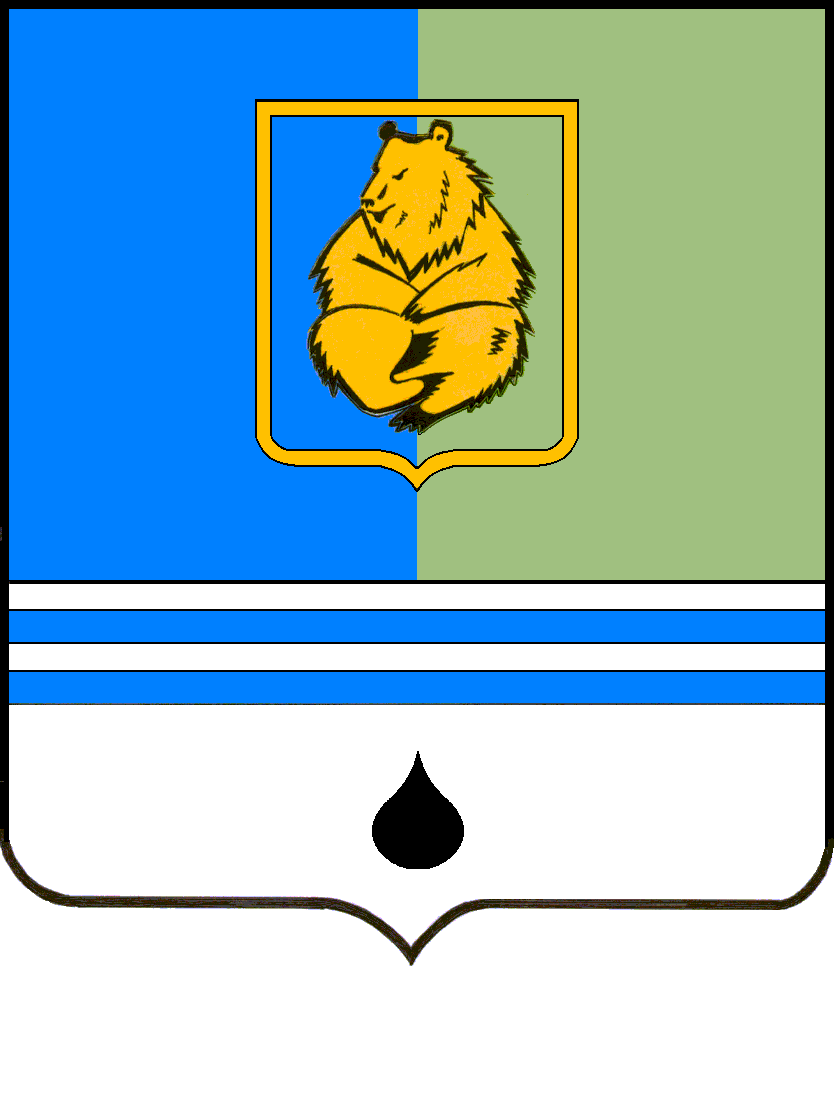 ПОСТАНОВЛЕНИЕАДМИНИСТРАЦИИ ГОРОДА КОГАЛЫМАХанты-Мансийского автономного округа - ЮгрыПОСТАНОВЛЕНИЕАДМИНИСТРАЦИИ ГОРОДА КОГАЛЫМАХанты-Мансийского автономного округа - ЮгрыПОСТАНОВЛЕНИЕАДМИНИСТРАЦИИ ГОРОДА КОГАЛЫМАХанты-Мансийского автономного округа - ЮгрыПОСТАНОВЛЕНИЕАДМИНИСТРАЦИИ ГОРОДА КОГАЛЫМАХанты-Мансийского автономного округа - Югрыот [Дата документа]от [Дата документа]№ [Номер документа]№ [Номер документа]от [Дата документа] № [Номер документа]№п/пНаименование услугиКоличество человек в группеОбъем,час/месяцТариф в месяц, руб./чел.1.Проведение занятий по дополнительным общеобразовательным общеразвивающим программам:Проведение занятий по дополнительным общеобразовательным общеразвивающим программам:Проведение занятий по дополнительным общеобразовательным общеразвивающим программам:Проведение занятий по дополнительным общеобразовательным общеразвивающим программам:1.1.Студия раннего развития «Любо-знай-ка»15 32 часа2005,001.2.«По ступеням творчества»(декоративно-прикладное искусство, художественная направленность)1520 часов1595,001.3.«Созвездие» (дисциплина «Хореография», художественная направленность)1516 часов1370,001.4.«В ритме танца» (дисциплина «Сценодвижение», художественная направленность)144 часа355,001.5.«Шестиструнная гитара» (художественная направленность)1416 часов1740,00